PACKERLAND CONFERENCE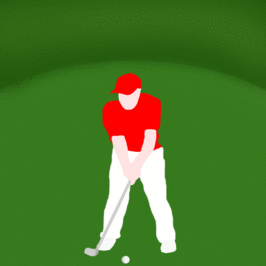 2022 ALL-CONFERENCE BOYS GOLF TEAM1ST TEAMNAME	 			SCHOOL			YEAR	Isaak Aune			Sturgeon Bay			JuniorGrant Bauman			Peshtigo			JuniorChristian Boyle		Peshtigo			SeniorChristian Koch			Oconto				SeniorFinley LaVine			Southern Door			FreshmanJacob Norton			Southern Door			SeniorPLAYER OF THE YEARNAME				SCHOOL			YEAR			Grant Bauman			Peshtigo			Junior